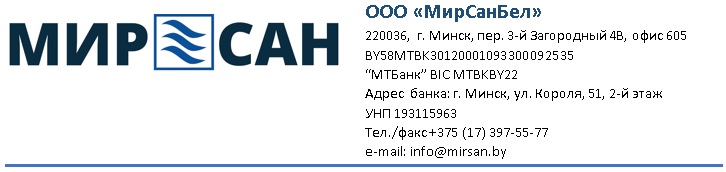 Реквизиты  «МирСанБел»Полное наименование: Общество с ограниченной ответственностью «МирСанБел»Юридический адрес: 220036, г. Минск, пер. 3-й Загородный 4В, офис 605Банковские реквизиты:Расчетный счет BY58MTBK30120001093300092535в ЗАО «МТБанк», ЦБУ №3, БИК MTBKBY22, УНП 100394906Адрес банка: г. Минск, ул. Короля, 51, 2-й этаж, индекс 220004Директор: Клышко Александр Николаевич На основании Устава.УНП – 193115963Тел.:    +375 17 397-55-77 (Тел/факс)